Ребенок не хочет идти в детский сад.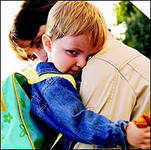  Если каждое утро, как только ваш ребенок слышит: "Вставай, пора в садик!", он тут же начинает ныть и говорить, что у него либо голова заболела, либо животик прихватил, либо еще что придумывает, то не спешите его ругать и обличать во лжи. В тоже время и идти на поводу, оставляя малыша дома, не надо.  Маленькие дети - хорошие манипуляторы. Стоит один раз пойти на поводу у каприза ребенка, то есть разрешить ему то, что он просит, дальше, будьте уверены, малыш начнет прибегать к этому способу снова и снова.     Дети в силу своих возрастных особенностей с трудом могут словами объяснить, что они чувствуют, что их беспокоит. Как правило, в таких ситуациях, когда им что-то не хочется делать, они "болеют". Важно в эти моменты спокойно поговорить с ребенком, выяснить, что случилось.    Возможно, малыш в детском саду с кем-то поссорился и поэтому отказывается идти туда. А может, ребенок просто устал от детей, от воспитателей - все мы живые люди. Вполне вероятно, небольшой паузы будет достаточно, чтобы он сам захотел пойти в детский сад.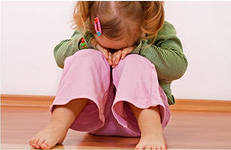 